NAMA : ______________________________________________ TARIKH : ________________________ 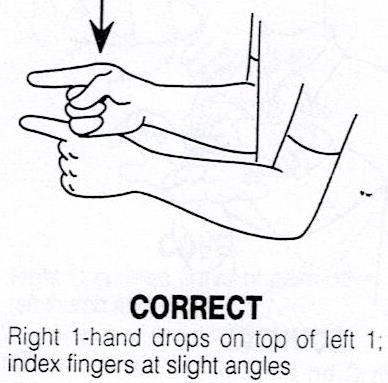 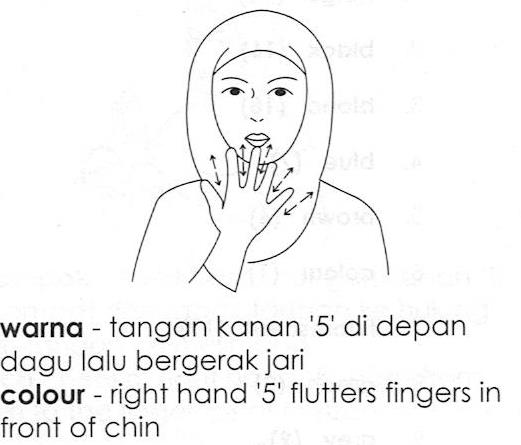 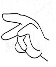 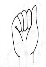 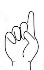 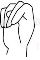 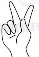 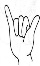 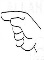     P   A   D    A  N   K  A   N    WARNA / COLOUR     Y   A   N   G      TEPAT / CORRECT.SPELLINGSIGN LANGUAGECOLOURRED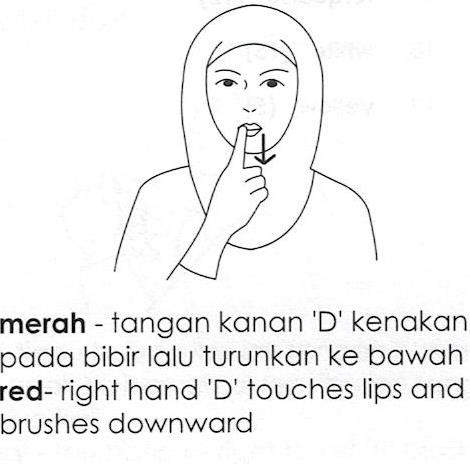 PINK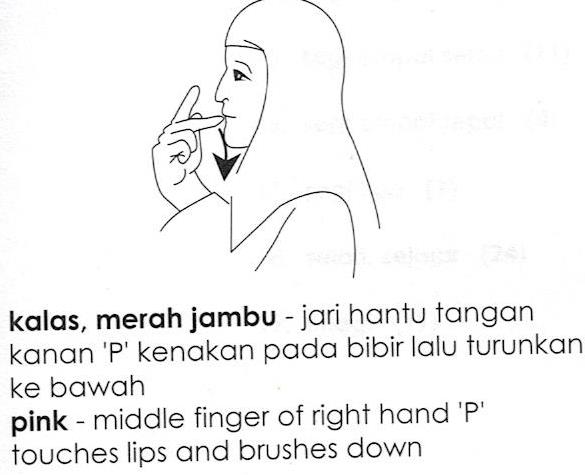 BLUE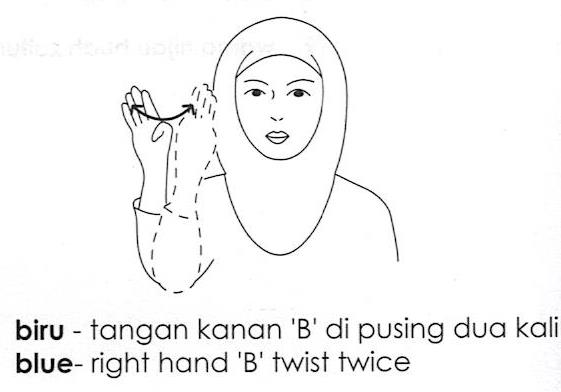 GREY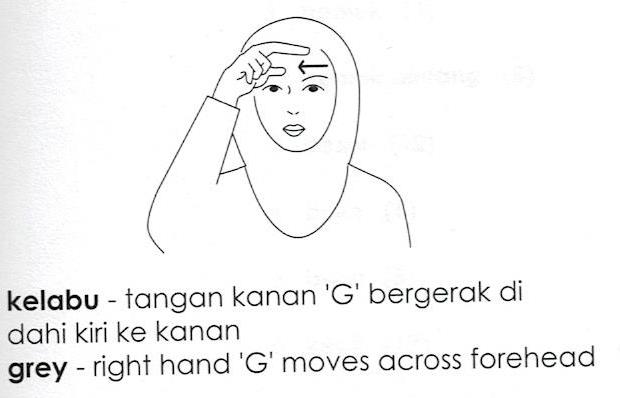 YELLOW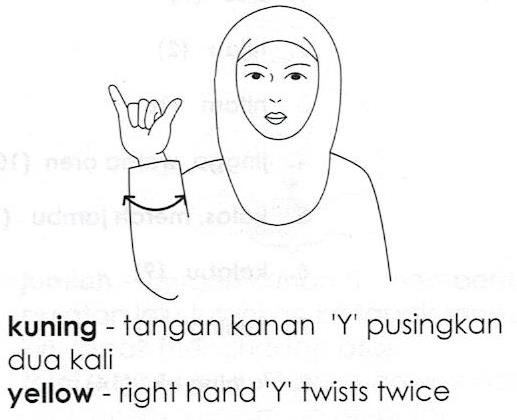 